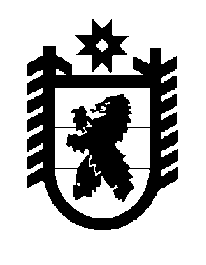 Российская Федерация Республика Карелия    ПРАВИТЕЛЬСТВО РЕСПУБЛИКИ КАРЕЛИЯРАСПОРЯЖЕНИЕот 27 апреля 2016 года № 314р-Пг. Петрозаводск В целях организации подготовки образовательных организаций в Республике Карелия к новому 2016/17 учебному году:1. Создать межведомственную комиссию по подготовке образовательных организаций в Республике Карелия к началу нового 2016/17 учебного года (далее – комиссия) в следующем составе:2. Комиссии оказывать содействие муниципальным межведомственным комиссиям по осуществлению подготовки муниципальных образовательных организаций к новому 2016/17 учебному году.           ГлаваРеспублики  Карелия                                                              А.П. ХудилайненУлич В.В.–заместитель Премьер-министра Правительства Республики Карелия, председатель комиссииМорозов А.Н.–Министр образования Республики Карелия, заместитель председателя комиссииВасильева Т.В.–первый заместитель Министра образования Республики Карелия Шубин С.А.–ведущий специалист Министерства образования Республики Карелия, секретарь комиссииВасильева Г.В. –заместитель председателя Комитета Законодательного Собрания Республики Карелия по образованию, культуре, спорту и делам молодежи (по согласованию)Дронова С.Н.–заместитель начальника отдела Управления Федеральной службы по надзору в сфере защиты прав потребителей и благополучия человека по Республике Карелия (по согласованию)Калинин И.А.–сотрудник Управления Федеральной службы безопасности Российской Федерации по Республике Карелия (по согласованию)Кармазин А.С.–проректор государственного автономного учреждения дополнительного профессиональ-ного образования Республики Карелия «Карельский институт развития образования»Кондратенко В.С.–заместитель начальника отдела – начальник отделения надзора в сфере дорожной деятельности отдела технического надзора, регистрационно-экзаменационной работы и надзора в сфере дорожной деятельности Управления государственной инспекции безопас-ности дорожного движения Министерства внутренних дел по Республике Карелия (по согласованию)Овчинников А.В. –начальник отдела Главного управления Министерства Российской Федерации по делам гражданской обороны, чрезвычайным ситуациям и ликвидации последствий стихийных бедствий по Республике Карелия (по согласованию)Облицова Е.В.–начальник отдела Министерства образования Республики Карелия. 